Circ. n. 28	            Busto Arsizio, li  13 settembre 2013 WEB                                                                                                                                                                  		                                                                                                     Ai Sigg. Docenti OGGETTO:  Operatività Dipartimenti/assi: Convocazione seconda decade di settembre/prima di ottobreMERCOLEDI’ 25  SETTEMBRE  2013  (dalle ore 14.30 fino all’esaurimento dei punti all’o.d.g.) - (Riconvocabile PREVIO ACCORDO CON DS per la conclusione dei lavori)O.D.G: Redazione del P.O.F.: revisione curricoli  biennio  - format provinciale -  e triennio anche alla luce del raccordo con il format delle competenze del biennio e in prospettiva del V anno nuovo ordinamento.Prove comuni per competenze: tempistica, tipologia e contenuti disciplinari da contemplare (con particolare attenzione all’ottica certificativa della competenze al biennio e con la precisazione di quale competenza si va a verificare perché possa essere oggetto di certificazione). Proposte didattico – culturali: definizione e verbalizzazione di progetti e attività di area o di singoli docenti nella  propria programmazione. CLIL ( laddove presente in sede di area disciplinare)Didattica ICT: indicazioni da parte dei singoli docenti  - o di area -  in merito alle intenzioni e modalità di utilizzo delle ICT nelle proprie discipline (ad uso del POF)Ipotesi n. ore necessarie per sportelli annui da contrattare e eventuale definizione di alternative/modelli di recupero per singole disciplineIndicazione del fabbisogno formativo per l’a.s. 2013/2014Indicazione di necessità di acquisto per la biblioteca scolastica.INOLTRE:Asse Scientifico: programmazione 15 ore in laboratorioASSE Matematico:  eventuale riunione congiunta dalle ore 15.45 con l’ASSE SCIENTIFICO per programmazione con integrazione dei saperi scientificiASSE LINGUAGGI: identificazione  a POF dei percorsi di geostoria condivisi con riflessine sulla didattica specifica.La prima fase sarà in plenaria per asse. Esaurite le parti comuni, le riunioni possono essere condotte  per sottogruppi come deliberato in sede di  avvio anno scolastico dai dipartimenti stessi e con la distinzione dei gruppi operata in sede di prima convocazione da parte del DS (9 settembre 2013).Il Dirigente Scolastico
Prof.ssa Cristina Boracchi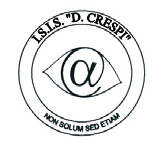 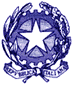 ISTITUTO DI ISTRUZIONE SECONDARIA  “DANIELE CRESPI” Liceo Internazionale Classico e  Linguistico VAPC02701R Liceo delle Scienze Umane VAPM027011Via G. Carducci 4 – 21052 BUSTO ARSIZIO (VA) www.liceocrespi.it-Tel. 0331 633256 - Fax 0331 674770 - E-mail: lccrespi@tin.itC.F. 81009350125 – Cod.Min. VAIS02700D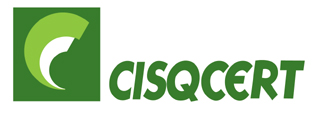     UNI EN ISO 9001: 2008CertINT® 2012ASSE DEI LINGUAGGI:(LETTERE TRIENNIO, BIENNIO  E LETTERE CLASSICHE) AULA 14ASSE DI STORIA E FILOSOFIA, SCIENZE UMANE    E DIRITTOAULA 15DIPARTIMENTO DI  EDUCAZIONE FISICAAULA 16ASSE MATEMATICO(MATEMATICA E FISICA)AULA 13DIPARTIMENTOSTORIA DELL’ARTEAULA 12ASSE SCIENTIFICO AULA  11